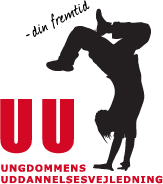 15-17 årig statistik UU Guldborgsund15-17 årig statistik UU Guldborgsund15-17 årig statistik UU GuldborgsundGuldborgsundAntal%Feb. 2017Okt. 2017Feb. 2018Maj. 2018Sept. 2018Feb. 2019Feb.2017Okt. 2017Feb. 2018Maj. 2018Sept. 2018Feb. 2019Afbrudt791281260,3%0,4%0,6%0,4%0,6%0,3%Afsluttet141715161440,7%0,8%0,7%0,8%0,7%0,2%Fremtidig aktivitet aftalt51311710100,2%0,6%0,5%0,3%0,5%0,5%I gang20842041201020101979197898,8%98,0%98,1%98,4%98,4%98,6%Ukendt21180,0%0,1%0,0%0,0%0,0%0,4%I alt211020822049204220122006100,0%100,0%100,0%100,0%100,0%100,0%Andel i gang20892054202120171989198899,0%98,7%98,6%98,8%98,9%99,1%